Was ist in der Bildungs-Mappe?1.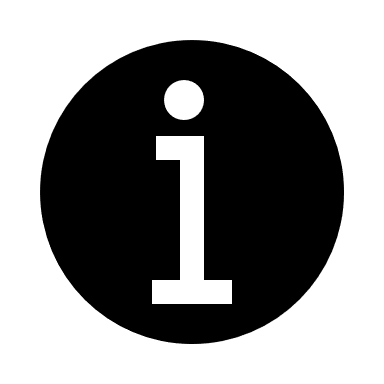 Allgemeine Infos2.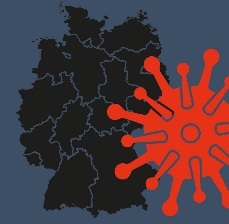 Infos zum Corona-Virus3.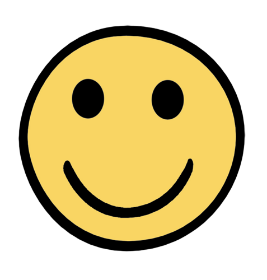 Was ist gut für mich?4.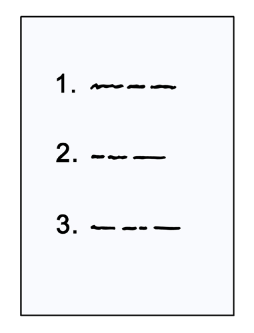 Aufgaben und Übungen5.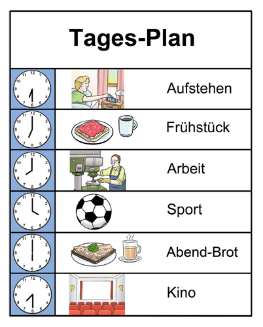 Was habe ich gemacht?